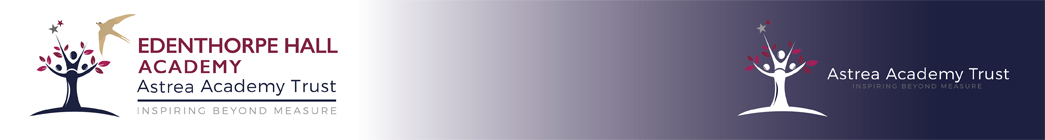 	Home / School Learning Agreement                                                                                 November 2017Agreement for PupilsI will: Work hard in lessons and do my best to learn at all times Care for myself and others by behaving sensibly, being polite and following instructions Take good care of the school environment, the equipment we have and the belongings of other people Let a trusted adult know if there is anything worrying me, or I am worried about someone else, straight awayLet my family know about any homework I have been asked to do and make sure I do it wellTalk at home about my learning and other interesting things that have taken place, and make sure my family are given any letters or information from school straight away Agreement for FamiliesTo support learning in school, we will: Support the vision, values and aims of the school, and understand that decisions made by school take into account the wellbeing of the entire school communityContact the school directly through the appropriate channels if I have any questions or concerns to shareEnsure that social media is not used to communicate about school issues or to share opinions about any aspect of schoolEncourage my child to do their best in all areas of school life, foster a positive attitude towards education and the school at all times and talk about school life at homeAttend meetings about my child’s progress in school and engage fully with outside agencies if this is recommended by school to support my childMake sure my child behaves in a positive manner in accordance with the expectations and behavior strategies of the school, and contact school if there are any changes at home that may affect my child’s health, behaviour or learningMake sure that my child attends each day at the correct times, is fully equipped and ready or the entire school day, and contact school if arrangements for my child’s collection change Support my child with homework activities and read with them on a regular basisAct promptly upon any letters or information sent home, and con-tact school at the earliest possible opportunity if my child is going to be absentSupport the school by participating in events and other activities, including those organised by the school’s fundraising groupSupport the school’s promotion of positive attitudes towards members of the school, local and global communityAgreement for SchoolThe school will: Care for your child’s safety, wellbeing and happiness, and support the development of their confidence, self-esteem and belonging Have high expectations for work and behaviour, encourage your child to do their best, take pride in their work and celebrate achievement Offer a broad, balanced, creative and enjoyable curriculum which meets the needs of your individual child Promote the values of democracy, the rule of law, individual freedom, and mutual respect and tolerance of those with different faiths and beliefs Encourage positive attitudes towards all members of the school, local and global community Keep you up to date about your child’s progress, and contact you if we are concerned about your child’s welfare, learning or behaviourListen to pupils and families, and address any concerns appropriately Welcome parents/carers into the life of the school and keep you informed about general school matters Aim to provide extra-curricular activities designed to enrich children’s school experience